RUNASIMITA YACHASUNCHIKISKAY YUPAYPI HINA RUNA SIMI YACHANAPAQ QILLQA UGEL CANCHISPI PAQARICHISQA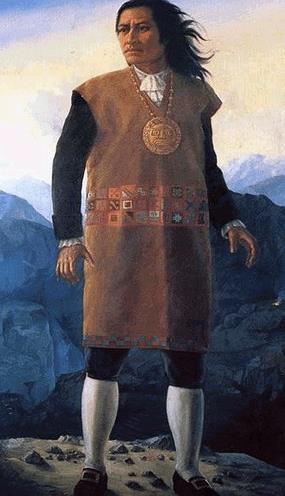 RUNA SIMI YACHANAPAQ QILLQASQAKUNA QALLARIYPIHUK T’AQA: “NAPAYKUKUYKUNA”SICUANI - 2021 - WATAPIRIQSICHIKUYNINTayta mamaykuna, irqikuna, wayna sipaskuna, ayllumasiykuna allin p’unchaw kachun llapallaykichikpaq. Ancha munakuywanmi kay runasiminchik kallpachayta qallarisunchik. Ñuqanchisqa inkakunap ch’awchunmi kanchik chay raykun kay simichikta yachananchispuni.Kay t’aqapi imayna runa simipi napanaykukuy chayta yachasun.Hermanas y hermanos en este módulo vamos a aprender los saludos que se usan en la lengua quechua. Consideramos que la enseñanza del quechua a jóvenes adolescentes debe ser de manera práctica y útil  a su realidad. El módulo tiene tres partes: una práctica oral, otra de lectura y escritura.Somos una cultura donde predominan las actividades agropecuarias, el comercio, el transporte y el uso de la tecnología. Por eso es muy necesario el aprendizaje de esta lengua. Los nombres de los lugares, las plantas y los animales de origen andinos conservan aún sus nombres en lengua quechua.Para el caso de este módulo utilizaremos también las traducciones en español para mayor comprensión, solo en los primeros módulos. También haremos uso del quecha normalizado en la parte de la escritura, sabiendo que nuestra variedad de quechua tienes los sufijos– Chis – Chas y el sha, usaremos el –chik y el chka. Igualmente conocemos la propuesta del pentavocalismo y consideramos que será un tránsito hacia una escritura adecuada del quechua. Muchas gracias por creer en nosotros y mucha fuerza para emprender esta tarea.Contenidos de la primera unidad1 HUK HUÑUNAKUYPI YACHAY/ PRIMERA SESIÓN	KAY NAPAYUKUYKUNATA UYARISPA RIMAYUYARIY RIMAY KAY NAPANAYKUKUYKUNATA /ESCUCHA Y PRACTICA ESTOS SALUDOS/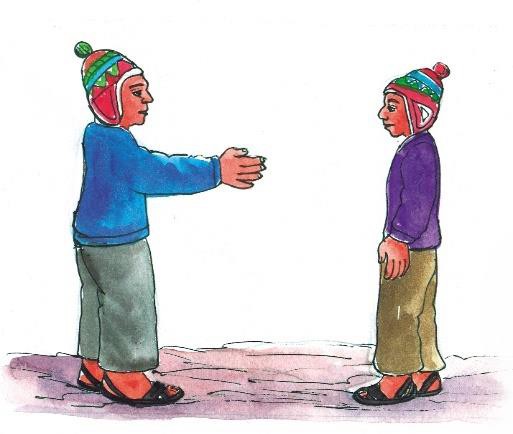 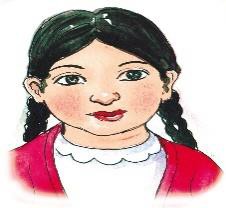 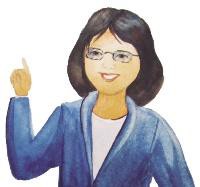 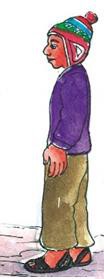 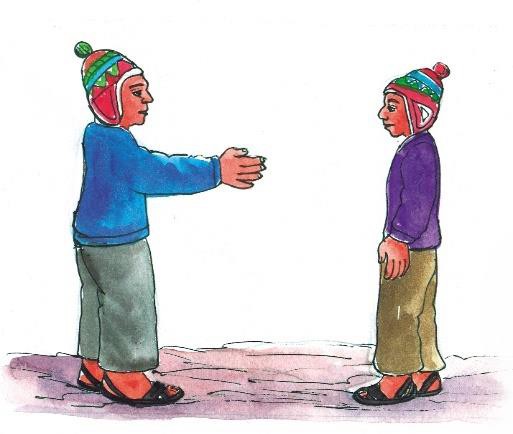 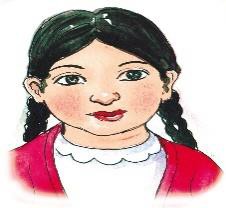 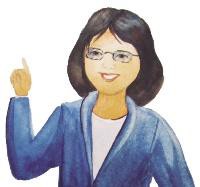 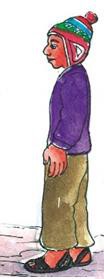 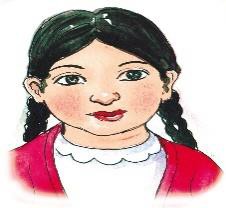 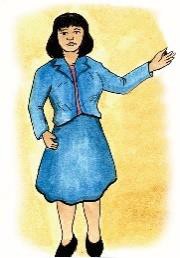 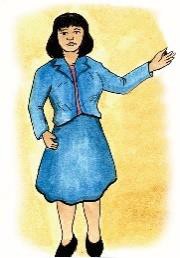 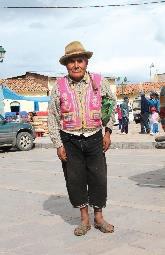 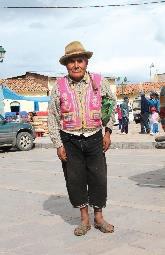 4.Tayta	Mama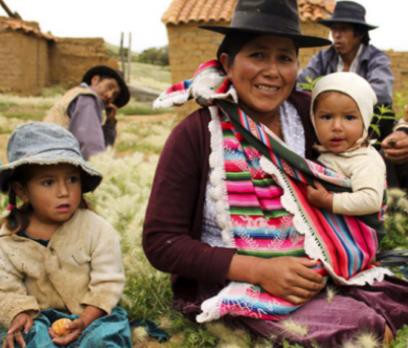 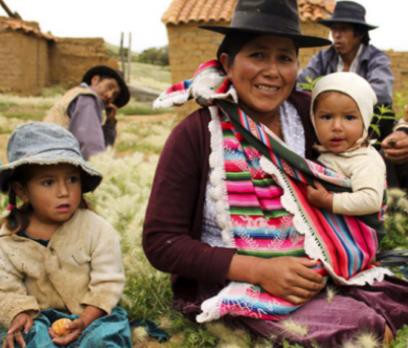 4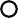 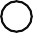 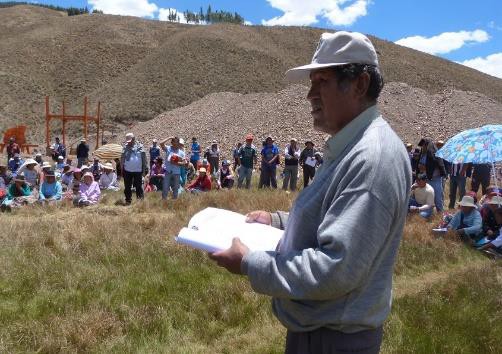 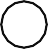 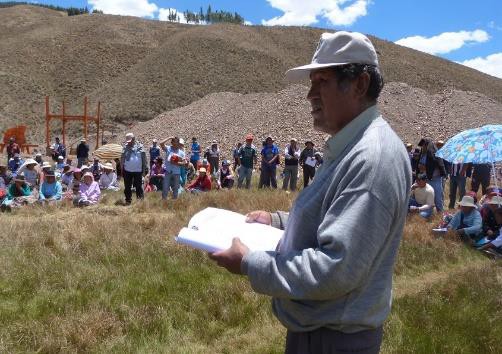 Sutikuna /sustantivos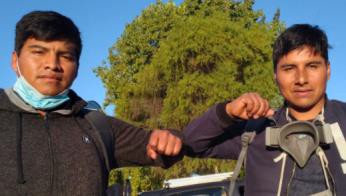 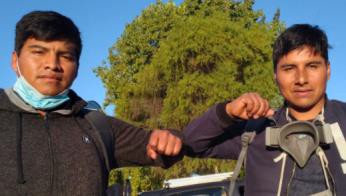 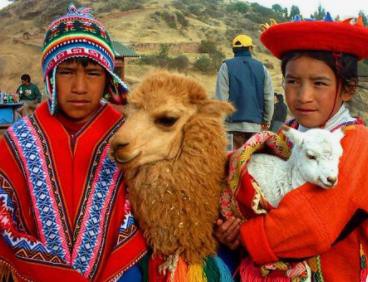 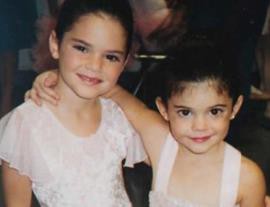 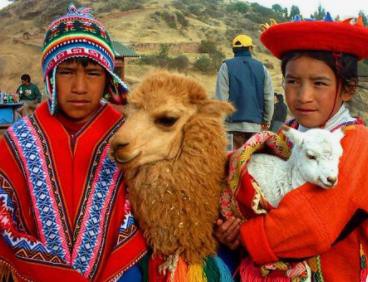 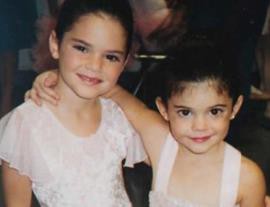 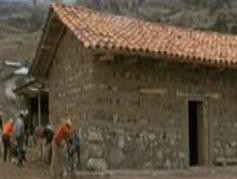 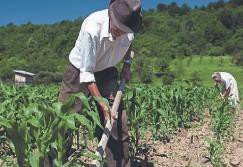  KAY NAPAYUKUYKUNATA UYARISPA RIMAYUYARIY, RIMAY KAY NAPANAYKUKUNATA /ESCUCHA Y PRACTICA ESTOS SALUDOS/Marcos: ¿Imaynalla kachkanki wawqiy?Juan: ¿Imaynallan kachkanki wawqiy?Marcos: ¿Maytan richkanki? Juan: chakratam richkani.Marcos: Allinmi, ñuqaqa wasiytam ripuchkani.Juan: Tupakunanchikkama wawqiy.Marcos: Tupakunanchikkama, wawqiy.Sutinta siqintawan hap’inachiy. / Une la imagen con su nombre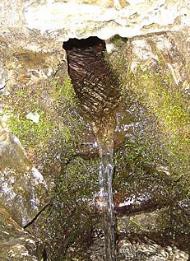 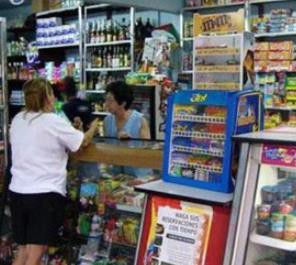 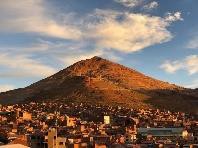 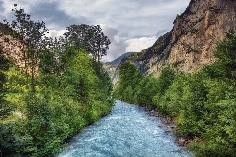 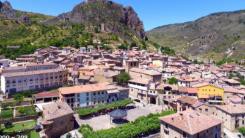 Hunt’apay kay rimanakuykunata, yachasqanchikwan hina/ Completa los siguientes diálogos según lo aprendido. A: …………………………………………B: allillmmi ………………………………..A:	turáyB	panáyA: Imaynalla ………………..B: Imaynalla …………………A: ¿Maytan richkanki?B: …………………………………………………………..A: ¿Maytan richkanki?B: ………………………………………………………….A: ………………………………………………………….B: ………………………………………………………….ÑAWINCHAY/ LEEKay wayna sipaskunan maymanta qasqankumanta rimanku. Iskay kimsa kutita ñawinchay umaykipi hap’inaykikama. / Estos jóvenes conversan de dónde son. Lee y practica dos o más veces hasta que memorices/.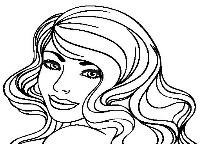 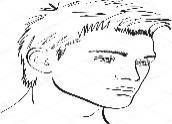 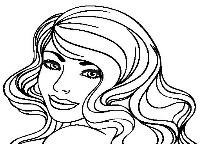 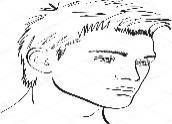 Números/yupaykuna: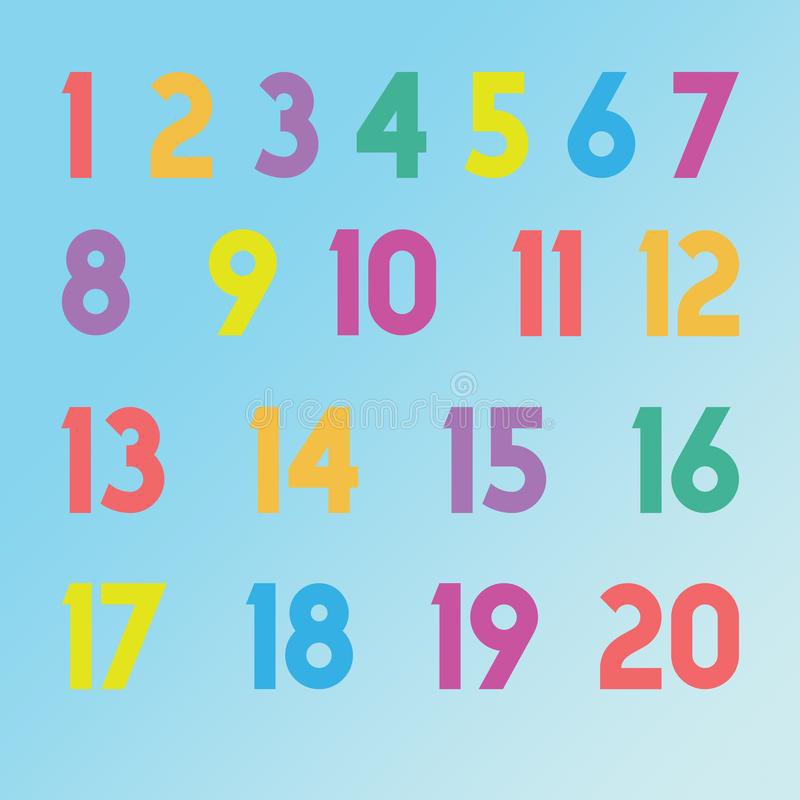 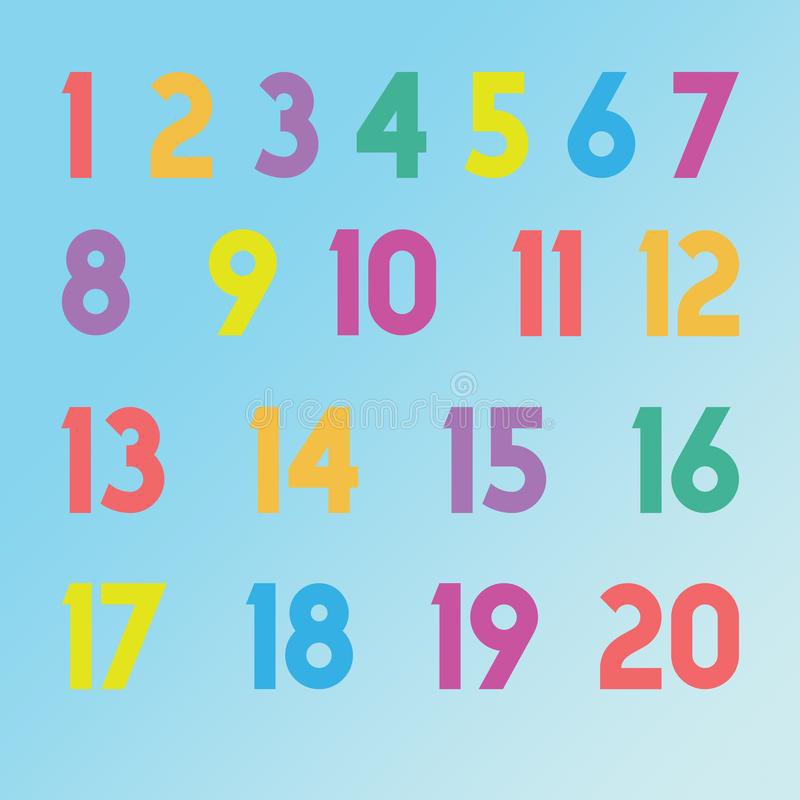 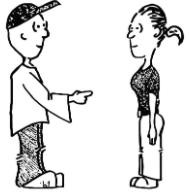 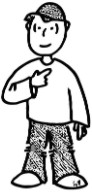 Kay hunt’asqa rimayta hunt’ay / Completa los siguientes oracionesÑuqaq sutiymi…………………………………….., ñuqaqa	ayllumantakani…	watayuq kaniAylluykikunap watanta churay / Indica la edad de tus familiares¿Hayk’a watayuqmi panayki? Panayqa………………………………………watayuq.¿Hayk’a watayuqmi turayki?	……………………………………watayuqHayk’a watayuqmi sullk’ayki?	………………………………….watayuqHayk’a watayuqmi ñañayki?.	…………………………………..watayuqHay’k watayuqmi masiyki?	………………………watayuq¿Maymantataq kankiri? Ñuqaqa	………..kani¿Maymantataq mamaykiri? Mamayqa …………………………………….8.   ¿Maymantataq tataykiri? ……………………………………………………9.   ¿Maymantataq tiyuykiri? ………………………………………………….Kay tawa k’uchupi qillqasqata hunt’ay / Llena la siguiente fichaQILLQAY/ESCRIBE/Kay niraqpiqa qillqayta yachasun. Kay runakuna imaynata napanaykukunkuman / Es esta parte vamos a aprender a escribir. Escribe el saludo que harían ésta personas. 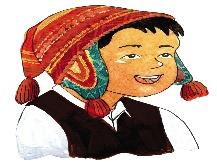 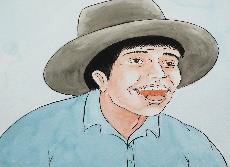 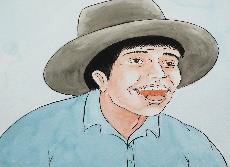 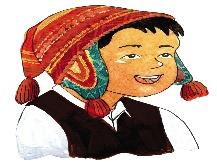 TUPUY. /EVALUACIÓN/Kaypiqa qillqay, riqsichikuyniykita, yachaywasiykita yaykuspa mapaykukuy, hamawt’aykita masikikunatawan, chamantataq maymanta kasqaykita willakuy./ Escribe una presentación, el saludo qué harías cuando entres a tu colegio, a tu profesor (a) y tus compañeros y de dónde eres/.  Kunanqa chay qillqasqaykita videopi filmarquy, chaytataq hamawt’akiman chayachiy./ Ahora filma el saludo que hiciste y envíalo a tu maestro/.N° 1COMPETENCIASCAPACIDADESsesionesvocabulariogramáticaRIQSICHIKUYNINSe comunica oralmenteObtiene Infiere Adecúa Utiliza InteractúaReflexionaSesión 1Saludos Familia Lugares de la comunidadPreguntas y respuestas cortas ImaynallanmaytanRIQSICHIKUYNINLeeObtiene InfiereReflexionaSesión 2Números Pronombres singularesPreguntas y respuestas cortas Iman qampariRIQSICHIKUYNINEscribeAdecúa Organiza Utiliza ReflexionaSesión 2Números Pronombres singularesPreguntas y respuestas cortas Iman qampariTapuna / preguntaRimana / verboSimi t’ikraq/AdjetivoRimaykuna /expresionesImaynallanKashankiAllin/allillanmiP’unchaw LlapanLlapallaykichikwankachunAllillanchu compañeraAllillanmi¿Iman sutiyki?Ñuqap sutiyqa, Andrea.¿Qampari?Ñuqaptaqmi Percy.KusaAndrea,¿Maymantataq kankirí?Ñuqaqa Chumu ayllumantam kani.Hayk’ataq wataykiri.Ñuqaqa chunka iskayniyuq watayuqmi kaniSutip rantin sapallapaq / Pronombres en singularImayna simikuna kasqan / MorfologíaÑuqa Ñuqaptaqmi Qam Qampari PayPaypaq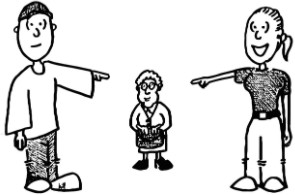 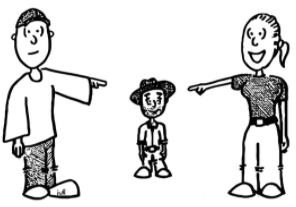 Maymantan Maymantataq Hayk’aHayk’ataq Kankiri Wata watayuq AylluSutiy: ………………………………………………………..Maypi tiyani: ……………………………………………….Celularniypa yupaynin: …………………………………….